Lana Žnidarić 1.KŠ                                                      The Story Of A Wolf And A Little Girl                                                                                                                                                When tomorrow starts without meAnd I’m not here to seeIf the sun should rise and find your eyesAre filled with tears for me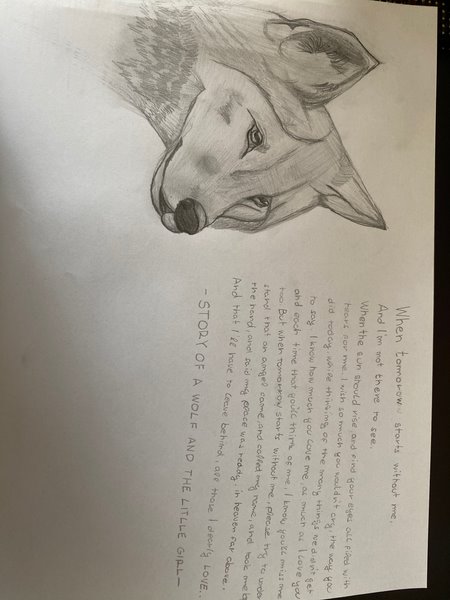 I wish so much you wouldn’t cryThe way you did todayWhile thinking of the many thingsWe didn’t get to sayI know how much you love meAs much as I love youAnd each time you think of meI know you’ll miss me tooBut when tomorrow starts without mePlease try to understandThat an angel came and called my nameAnd took me by the handAnd said my place was readyIn Heaven far aboveAnd that I’d have to leave behindthose I dearly love                                                                        